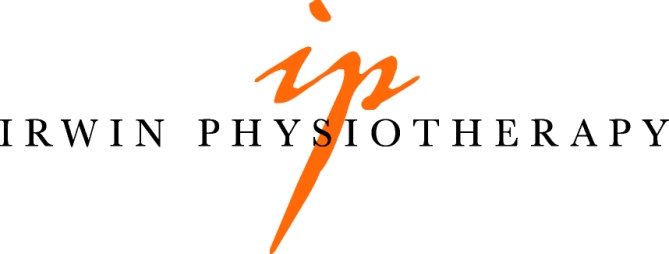 Name: _________________________________________	 	Date: ____________________            First Name              Initial            Last NameDate of Birth (D/M/Y):  ____/____/____    Gender: Female   Male   Other     Pronouns: __________              Marital Status:   single         married/common law    	   widowed 	  divorcedHome Mailing Address:Street: ____________________________________________________ Box #: ____________Town: ___________________________________ 	Postal Code: _______________________Home Phone Number: ____________________________Cell: __________________________Email Address: ______________________________________________________________Consent to receive appointment reminders via email: ________________________________			              (Signature)Occupation: ____________________________________________Employer: ______________________________________________Phone Number: __________________________________________Do you have Extended Health Benefits?  Yes □   No □Company (Sun Life / GreenShield etc.): ______________________________Policy Number: _______________________________________________Claim / ID Number: _________________________________________________Insured Members Name (if different than patient): __________________ Date of Birth: ____________Is this a Worker’s Compensation Claim (WSIB)?:  Yes □   No □Date of Injury / Accident (D/M/Y): ___/___/___	Claim Number: ____________________Name of WSIB Adjustor / Nurse Case Manager (if known): ___________________________Employer Contact Name:  ___________________________________________________Employer Address:  ________________________________________________________Is your injury due to a Motor Vehicle Accident?  Yes □   No □Automobile Insurance Company: _____________________________________________________Date of Accident (D/M/Y): ____/____/____   Claim Number: ____________________________Policy Number: _______________________ Policy Holder: Self □ Other: □___________________ Adjuster Name: __________________________________________________Adjuster Phone #: ___________________________________Fax #: ________________________Who referred you for Physiotherapy? ___________________________________Family Physician: Address:                Phone Number: Surgeon’s Name:  __________________________________ (if applicable)CURRENT MEDICAL CONDITIONS:Reason for consulting this office?What are your treatment goals or expectations from physiotherapy treatment?Are you currently pregnant or do you suspect you might be pregnant? Yes       No     Do you have a Pace Maker:  YES □   NO □PAIN DIAGRAM: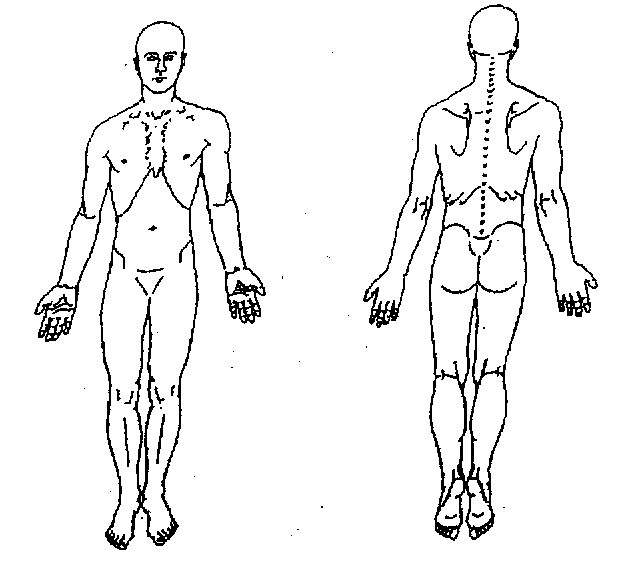 MEDICATIONS:Please list any medications you are currently taking (including birth control, aspirin, medical marijuana)PAST MEDICAL HISTORY:Please check () any condition that you have had in the past and circle any that are of present concern.AneurysmOsteoporosis/osteopeniaIf yes: Most recent bone scan date: T-score from bone scan: OsteoarthritisStrokePolioAsthmaRheumatoid arthritisHepatitis: A       B       C 	           Diabetes: Type 1      Type 2 Cancer: type If yes, date of latest follow –up:Thyroid Condition:Hyperthyroidism Hypothyroidism   Heart Attacks:  Date?Other:                                     Are you presently or have you taken any of the following for a prolonged period of time in the past?PrednisoneCoumadinMethotrexateAmitriptylineWarfarinThyroxIf yes to any of the above:Duration of Use:                                Date of last dose: Physiotherapy Payment PolicyThank you for choosing Irwin Physiotherapy as your treatment facility.  It is necessary that you be advised of and that you agree to the payment policy for our services before you begin treatment.Payment Sources:Payment for physiotherapy services generally comes from the following sources:Extended Health PlansMotor Vehicle InsuranceThe Workplace Safety and Insurance Board (WSIB)Disability Insurance PlansBundled Care ProgramDirect payment from the employerDirect payment from the patient     Note:  Physiotherapy treatments in this facility are NOT covered under the Ontario Health Insurance Plan (OHIP).Fees:For private pay or extended health patients the fees are:Initial Assessment and Report:  $100.00/ Initial Assessment including Impact Test for Concussions: $130.00Subsequent Treatments:  $60.00Impact Test $50.00 for each additional testWSIB and MVA fees are set by the respective institutionsPayment Frequency:For treatment that cannot be billed directly from this office, payment is due at the end of each treatment session.Patient ResponsibilitiesIf these requirements are not fulfilled and a claim is denied, you will be responsible for payment of all services.Customized Orthotics:We require a $175 deposit before ordering your customized orthotics. This deposit will go towards the final price of the orthotics once they have been delivered to the clinic. Extended Health Insurance:Please review your plan to ensure you have full understanding of the amount and type of coverage your plan offers.  A physician’s referral is sometimes required by the insurer before they will provide reimbursement.Workplace Safety and Insurance Board (WSIB):If you are submitting a claim through WSIB it is your responsibility to:ensure your employer and physician have completed and submitted all the necessary claim formsattend regular appointments with your physician as required by WSIBComplete all reports and forms (e.g. Injured Worker Progress Notes and Physician Progress Note) that are requested by WSIB in a timely mannerMotor Vehicle Accident (MVA) Insurance:If you are submitting a claim through your motor vehicle insurance company it is your responsibility to:complete and submit all the necessary paperwork in the Accident Benefits (AB) Package that is supplied by your insurance companyprovide the clinic with extended health insurance claim forms (as requested by the clinic)deliver any cheques that are received from your extended health insurance company that are for physiotherapy services performed and billed by Irwin PhysiotherapyProvide Irwin Physiotherapy with a copy of the Explanation of Benefits that accompanies the payment from your extended health insurance company.No Show PolicyWe request reasonable notice for any cancelled appointmentsA fee of $40.00 will be applied to your account for missed appointments.  A missed appointment is when no attempt is made by the patient to cancel the appointment before the scheduled appointment time3 missed appointments will result in the patient discharge with no warningI have read the above information and have a full understanding and agree to the above payment policies.________________________________________	_______________________________PATIENT SIGNATURE					DATEIrwin Physiotherapy Privacy PolicyWe value your business and thank you for your confidence in choosing our clinic as your Physiotherapy provider. You trust us with your personal information. We respect that trust and want you to be aware of our commitment to protect the information you share in the course of doing business with us.How We Collect, Use and Disclose Your InformationWhen you attend for assessment or treatment from us, you share personal information so that we may provide you with products and services that best meet your needs. We assume your consent for our clinic to use this information in an appropriate manner. We may use and disclose this information in order to:Ensure the assessing and treating practitioners can provide excellence in service provision by accessing all appropriate information when needed along a continuum of care.Collect sufficient information to ensure that the service(s) provided will be paid for by the appropriate body(ies). To advise clients, via email, of future appointment notifications To advise clients and others of special events (e.g. a seminar, development of a new service, arrival of a new product).Our clinic reviews client and other files for the purpose of ensuring that we provide high quality services, including assessing the performance of our staff. All our Physiotherapists are regulated by the College of Physiotherapists of Ontario, who may inspect our records and interview our staff as a part of their regulatory activities in the public interest. We Strive to Protect Your Personal InformationAll employees and consultants who are granted access to customer records understand the need to keep this information protected and confidential. They know they are to use the information only for the purposes intended. This expectation is clearly communicated and violation of this trust will result in immediate termination of the service. We've also established physical and systems safeguards, along with the proper processes, to protect customer information from unauthorized access or use.Your Privacy ChoicesYou may withdraw your implied consent at any time (subject to legal or contractual obligation and on providing us reasonable notice) by contacting our Privacy Officer. Please be aware that withdrawing your consent may prevent us from providing you with the requested product or service.If You Need More InformationFor more information about our privacy policies and procedures, please contact Irwin Physiotherapy’s Health Information Custodian (Craig Irwin) at 519-527-1551.IRWIN PHYSIOTHERAPY INFORMED CONSENT FORMCONSENT FOR TREATMENT			Patient Initials: I, ______________________________________ hereby consent to assessment and treatment, including various physical modalities, manual therapy and an active exercise program. I further understand and am informed that, as in all health care, there are some slight risks to treatment, including but not limited to, muscle strain, sprains, muscle soreness, disc injuries and strokes.  I wish to rely on the physiotherapist to exercise judgment during the course of my rehabilitation which the physiotherapist feels, based upon the facts then known, is in my best interest.I understand that any consent to treatment or to a portion of the proposed treatment plan can be voluntarily withdrawn without ramification.CONSENT FOR PERSONAL INFORMATION		Patient Initials: I understand that to provide me with physiotherapy treatment, Irwin Physiotherapy will collect some personal information about me.  This includes home and work telephone number, address, date of birth, and if applicable, WSIB claim number, Extended Health Benefits information, Casualty or LTD Insurance information.I have been provided the opportunity to review Irwin Physiotherapy’s Privacy Policy about the collection, use and disclosure of personal information, steps taken to protect the information and my right to review my personal information. I understand how the Privacy Policy applies to me. I have been given a chance to ask any questions about the Privacy Policies and they have been answered to my satisfaction.I understand that, as explained in the Policies and Procedures for Personal Information, there are some rare exceptions to these commitments.I agree to Irwin Physiotherapy collecting, using and disclosing personal information about me as set out above and in the Privacy Policy.CONSENT FOR RE-EVALUATION					Patient Initials: __________I understand that if I do not attend any sessions within a 3-month period for this particular injury, that I will have to schedule a re-evaluation of 40 minutes in order to continue with my physiotherapy treatment. However, if there has been: surgery, an accident, a fall, change in medication or significant change in severity of injury; I will be required to schedule an Initial Assessment for 60 minutes. If I do not attend any sessions after a 3-month period, an Initial Assessment will be required to resume physiotherapy treatment.I understand that if I require multiple areas to be assessed; it will be required to schedule an Initial Assessment for each area of injury – if you have Extended Health Benefits, these Initial Assessments cannot be scheduled on the same day and it will be your responsibility to pay for these Assessments if your Extended Health Benefits does not approve funding for multiple Initial Assessments.CONSENT TO ALLOW USE OF SUPPORT PERSONNEL 	Patient Initials: I understand that to provide me with physiotherapy treatment, Irwin Physiotherapy utilizes support staff to provide me exercise instruction and administer ultrasound/IFC/heat to my affected areas. Nicole Laprise, PTA is the support staff that assists with the provision of physiotherapy services at Irwin Physiotherapy.  Nicole Laprise, PTA is trained in the application of therapeutic modalities and therapeutic exercises. Provision of this treatment is at the direction of and is supervised by Craig Irwin, PT / Kate Cronin, PT / Pat Morris, PT.I understand that any consent for use of support personnel can be voluntarily withdrawn without ramifications at any time during the treatment plan._________________________________Patient Name (Please Print)_________________________________Patient SignatureOr Parent /Guardian Signature(if patient is less than 16 years of age)____________________________Date:________________________________Signature of Witness: 